Madrid (3), Sevilla (2), Granada (1), Valencia (1), Barcelona (2)Duración: 10 Días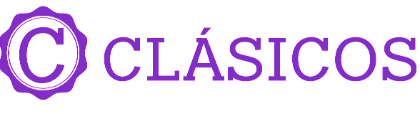 Salida: sábados (todo el año) Mínimo 2 personasServicios compartidosDía 1º sábado. América – Madrid Llegada al aeropuerto internacional de Madrid-Barajas. Recepción y traslado al hotel. Alojamiento.Día 2º domingo. MadridAlojamiento y desayuno. Visita panorámica de la ciudad con amplio recorrido a través de las más importantes avenidas, plazas y edificios. Resto del día libre para actividades personales. Alojamiento.Día 3º lunes. Madrid – Córdoba – Sevilla (530 km)Desayuno y salida a través de La Mancha hacia Córdoba. Visita de la ciudad incluyendo el interior de la famosa Mezquita/Catedral, y el Barrio Judío. Posteriormente continuación a Sevilla. Cena y alojamiento.Día 4º martes. Sevilla Media pensión. Por la mañana visita de la ciudad, incluyendo el Parque de María Luisa, la Plaza de España, el exterior de la imponente Catedral y la Giralda y el típico Barrio de Santa Cruz con sus calles, plazas y estrechos callejones. Opcionalmente, tendrá la posibilidad de navegar por el rio Guadalquivir, donde podrá disfrutar de una panorámica con la Torre del Oro y la Expo 92. Visitar la plaza de toros de la Maestranza y por la noche continuar con un espectáculo de baile flamenco. Alojamiento.Día 5º miércoles. Sevilla – Granada* (250 km)Desayuno. Salida hacia la legendaria ciudad de Granada. Visita del impresionante conjunto monumental de La Alhambra, Patrimonio de la Humanidad y los hermosos jardines del Generalife. Cena y alojamiento. Día 6º jueves. Granada – Valencia (498 km) Desayuno. Salida vía Guadix, Baza y Puerto Lumbreras hacia la Costa Mediterránea para llegar a Valencia. Alojamiento. Resto del día libre.Día 7º viernes.	Valencia – Barcelona (355 km)Desayuno Tiempo libre. A media mañana salida hacia Cataluña para llegar a la cosmopolita ciudad de Barcelona. Alojamiento y resto del día libre.Día 8º sábado. BarcelonaAlojamiento y desayuno. Por la mañana visita panorámica de la ciudad para conocer el parque de Montjuic con espectaculares vistas, el Anillo Olímpico, monumento a Cristobal Colón y el antiguo barrio Gótico. Tarde libre.Día 9º domingo. Barcelona – Zaragoza – Madrid (635 km)Desayuno y salida vía Lérida y Zaragoza. Tiempo libre para conocer la Basílica del Pilar, patrona de la Hispanidad. Posteriormente continuación a Madrid. Llegada y alojamiento.Día 10º lunes. MadridDesayuno y Fin de nuestros servicios.Los pasajeros que lo deseen pueden prolongar su viaje tomando la Extensión PALMA DE MALLORCA 4 días.El tour incluye Traslado: llegada Madrid.Autocar de lujo con WI-FI, gratuito.Guía acompañante.Desayuno buffet diario.Visita con guía local en Madrid, Córdoba, Sevilla, Granada y Barcelona.3 cenas.Seguro turístico.Tasa municipal en BarcelonaNO INCLUYE:Boletos de avión internacionales y/o domésticos Excursiones no indicadas en el itinerario ó marcadas como opcionalesExtras en hotelesPropinas a guías, choferesBebidasTasas de EstanciaNOTAS:Tarifas por persona en USD, sujetas a disponibilidad al momento de reservar y cotizadas en categoría estándar.Es responsabilidad del pasajero contar con la documentación necesaria para su viaje (el pasaporte debe tener una vigencia de + de 6 meses).En caso de que hubiera alguna alteración en la llegada o salida de los vuelos internaciones y los clientes perdieran alguna (S) visitas; Travel Shop no devolverá el importe de las mismas. En caso de querer realizarlas tendrán un costo adicional y están sujetas a confirmación.Consultar condiciones de cancelación y más con un asesor de Operadora Travel Shop.Durante la celebración de ferias, congresos; el alojamiento podrá ser desviado a poblaciones cercanas.Tarifas cotizadas en habitaciones estándar. Tarifas y servicios sujetos a disponibilidad al momento de reservarTasas de estancia e impuestos de los establecimientos hoteleros que se cobran por las autoridades locales en determinadas ciudades. Precio aproximado y pago directo por cliente 3.50 €.*En el caso de que el Patronato de La Alhambra y Generalife, en algunas fechas, no conceda las entradas para los participantes de la Visita, en su lugar realizaremos una visita de la ciudad de Granada: Visita al Palacio de Carlos V, Museo Arqueológico, Iglesia de Santa María de la Alhambra, Capilla Real y paseo por la ciudad con la Alcaicería y la Plaza de la Catedral.PRECIOS SUJETOS A ESPACIO Y CAMBIO SIN PREVIO AVISO.HOTELES PREVISTOS O SIMILARESHOTELES PREVISTOS O SIMILARESHOTELES PREVISTOS O SIMILARESCIUDADHOTELCAT.MADRIDPUERTA DE TOLEDOTMADRIDPRAGAPMADRIDEMPERADORPMADRIDMELIÁ CASTILLAPSEVILLAEXE SEVILLA MACARENAPGRANADAABADES NEVADA PALACEPVALENCIAEUROSTARTS ACTEONPBARCELONACATALONIA BARCELONA 505PNOTAS: LAS SALIDAS 1 JUN, 28 SEP, 2 NOV PERNOCTARÁN EN ALICANTE, HOTEL EUROSTARS CENTRUM ALICANTE EN LUGAR DE VALENCIA.
LAS SALIDAS 30 MR, 6 Y 20 ABR, 31 AGO, 7 SEP PERNOCTARÁN EN LA CIUDAD DE SABADELL EN LUGAR DE BARCELONANOTAS: LAS SALIDAS 1 JUN, 28 SEP, 2 NOV PERNOCTARÁN EN ALICANTE, HOTEL EUROSTARS CENTRUM ALICANTE EN LUGAR DE VALENCIA.
LAS SALIDAS 30 MR, 6 Y 20 ABR, 31 AGO, 7 SEP PERNOCTARÁN EN LA CIUDAD DE SABADELL EN LUGAR DE BARCELONANOTAS: LAS SALIDAS 1 JUN, 28 SEP, 2 NOV PERNOCTARÁN EN ALICANTE, HOTEL EUROSTARS CENTRUM ALICANTE EN LUGAR DE VALENCIA.
LAS SALIDAS 30 MR, 6 Y 20 ABR, 31 AGO, 7 SEP PERNOCTARÁN EN LA CIUDAD DE SABADELL EN LUGAR DE BARCELONACHECK IN EN HOTELES: 15:00HRS/ CHECK OUT: 11:00HRSCHECK IN EN HOTELES: 15:00HRS/ CHECK OUT: 11:00HRSCHECK IN EN HOTELES: 15:00HRS/ CHECK OUT: 11:00HRSSERVICIOS TERRESTRESMADRID - MADRIDMADRID - MADRIDTARIFAS EN USD10 DÍAS10 DÍASPRECIOS POR PERSONA(1)(2)EN HABITACIÓN DOBLE1,6401,865SUPL. HABITACIÓN SINGLE625880SUPL. JUL/AGO/SEP/OCT8080SUPL. SALIDAS ABRIL 13 (FERIA) NOVIEMBRE 9 (CONGRESO)125125SUPL. SALIDAS ABRIL 13 (FERIA) NOVIEMBRE 9 (CONGRESO)125125PRECIOS A PARTIR DE ABRIL SEGÚN NUESTRA PROGRAMACIÓN 2025/26PRECIOS A PARTIR DE ABRIL SEGÚN NUESTRA PROGRAMACIÓN 2025/26PRECIOS A PARTIR DE ABRIL SEGÚN NUESTRA PROGRAMACIÓN 2025/26(1) CON PUERTA DE TOLEDO O PRAGA(1) CON PUERTA DE TOLEDO O PRAGA(1) CON PUERTA DE TOLEDO O PRAGA(2) CON EMPERADOR O MELIÁ CASTILLA(2) CON EMPERADOR O MELIÁ CASTILLA(2) CON EMPERADOR O MELIÁ CASTILLA